AVALIAÇÃO DE MÚSICA – INSTRUMENTOS MUSICAIS OBS: Cada questão composta nesta avaliação tem a pontuação de 2,0 pontos cada questão, a avaliação tem valor de 10 pontos no total. O violão é um instrumento de cordas, com uma caixa geralmente feita de madeira, que gera uma acústica facilitando a propagação do som. Em alguns países de língua espanhola é conhecido como guitarra. A história do violão nos remete há quase 2.000 A.C.  Sabendo que este instrumento é um dos mais conhecidos do nosso Brasil, com os conhecimentos adquiridos em sala de aula identifique abaixo 3 características deste instrumento: 1.            2.         3.  Escreva na tabela abaixo quais instrumentos pertencem à casa do Sopro/Cordas e Percussão Figura 2- 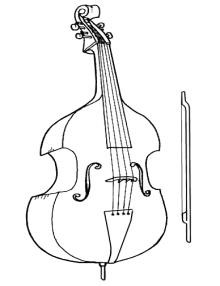                  Violoncelo Figura 1- Trompa 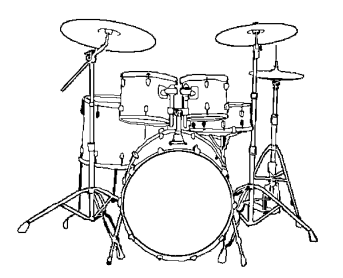 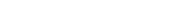 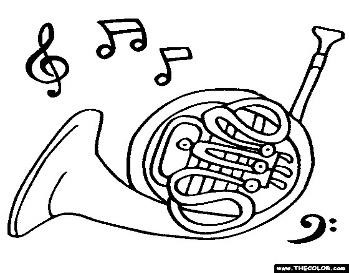 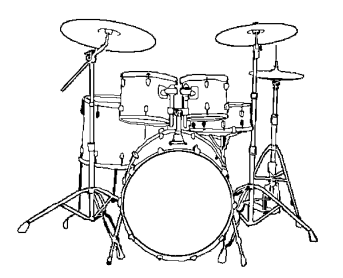 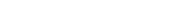 Conforme praticamos em sala de aula na tabela abaixo dê três exemplos de cada som, sendo eles GRAVES E AGUDOS. Encontre os instrumentos no caça palavras abaixo: 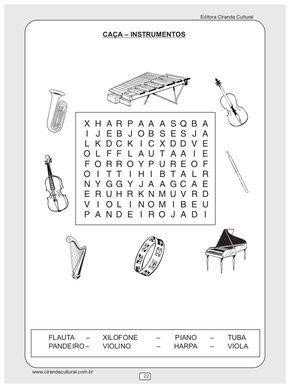 Relembrando tudo o que aprendemos sobre os instrumentos musicais escreva com suas palavras qual instrumento chama mais sua atenção, explicando o som que ele reproduz, e também se ele é um instrumento de sopro, precursão ou cordas. 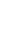 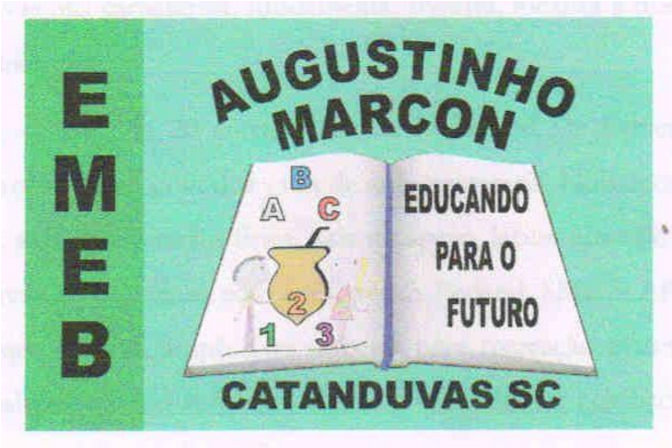 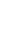 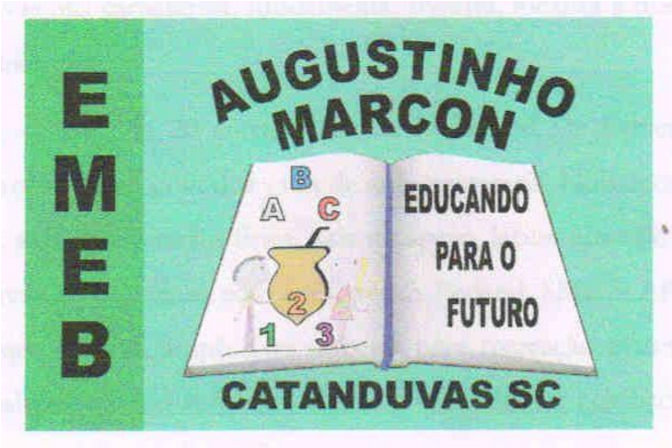 Escola Municipal de Educação Básica Augustinho Marcon.  Catanduvas, 03 a 07 de maio de 2021.  Diretora: Tatiana Bittencourt Menegat.   Assessora Técnica Pedagógica: Maristela Apª. Borella Baraúna. Assessora Técnica Administrativa: Margarete Petter Dutra.  Professor: Luan Cezar Ribeiro da Silva Aluno(a): ___________________________________________ Disciplina: Música   Turma: 4º ano   Instrumentos de Sopros Instrumentos de Cordas Instrumentos de Percussão Sons Graves Sons Agudos 